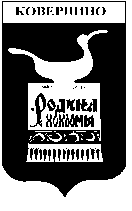 Администрация Ковернинского муниципального района Нижегородской областиП О С Т А Н О В Л Е Н И ЕОб утверждении Административного регламента Администрации Ковернинского муниципального района Нижегородской области по предоставлению муниципальной услуги «Принятие решения о подготовке документации по планировке территорииКовернинского муниципального района Нижегородской области на основании заявлений физических и юридических лиц»В соответствии с Федеральным закономот 06.10.2003 № 131-ФЗ «Об общих принципах организации местного самоуправления в Российской Федерации», Федеральным законом от 27.07.2010 № 210-ФЗ «Об организации представления государственных и муниципальных услуг», постановлениемАдминистрацииКовернинского муниципального района Нижегородской области от 14.08.2012 № 234 «О порядке разработки и утверждения административных регламентов исполнения муниципальных функций и административных регламентов предоставления муниципальных услуг в Ковернинском муниципальном районе Нижегородской области», соглашениями о передаче полномочий между Администрацией Ковернинского муниципального района Нижегородской области и администрациями сельских поселений  и городского поселения «Рабочий поселок Ковернино» Ковернинского муниципального района Нижегородской областиАдминистрация Ковернинского муниципального района постановляет:1.Утвердить прилагаемый административный регламент Администрации Ковернинского муниципального района Нижегородской области по предоставлению муниципальной услуги «Принятие решения о подготовке документации по планировке территории Ковернинского муниципального района Нижегородской области на основании заявлений физических и юридических лиц» (далее - Административный регламент).2. Отделу архитектуры, капитального строительства и ЖКХ Администрации Ковернинского муниципального района Нижегородской области  обеспечить обнародование и размещение на официальном сайте Администрации Ковернинского муниципального района Нижегородской области в информационно-телекоммуникационной сети «Интернет» http://www. kovernino.ru.3. Настоящее постановление вступает в силу со дня его подписания и распространяет свое действие на правоотношения, возникшие с 01.01.2017.
 4. Контроль за исполнением настоящего постановления возложить на заведующего отделом архитектуры, капитального строительства и ЖКХ Администрации Ковернинского муниципального района Нижегородской области (Сорокин Ю.В.).Глава Администрации                                   О.П.ШмелевСогласовано:Зав. организационно-правовым  отделом                  С.В.НекрасоваКоррупционные факторы:выявлены/ не выявлены  _______(Зав. орг-правовым отделом С.В.Некрасова)Отпечатано  6 экз:в дело-2в АПИ-1в прокуратуру-1в ОКС-1в МФЦ- 1Сорокин2-14-81Утвержденпостановлением Администрации Ковернинскогомуниципального района Нижегородской областиот _18.08.2017____ № _553_АДМИНИСТРАТИВНЫЙ РЕГЛАМЕНТАДМИНИСТРАЦИИ КОВЕРНИНСКОГО МУНИЦИПАЛЬНОГО РАЙОНА НИЖЕГОРОДСКОЙ ОБЛАСТИ ПО ПРЕДОСТАВЛЕНИЮ МУНИЦИПАЛЬНОЙ УСЛУГИ«Принятие решения о подготовке документации по планировке территории Ковернинского муниципального района Нижегородской областина основании заявлений физических и юридических лиц»1. ОБЩИЕ ПОЛОЖЕНИЯПредмет регулирования административного регламентаПредметом настоящего административного регламента по предоставлению муниципальной услуги «Принятие решения о подготовке документации по планировке территории Ковернинского муниципального района Нижегородской области  на основании заявлений физических и юридических лиц» являются правоотношения, возникающие по вопросу принятия решения о подготовке документации по планировке территории, в соответствии с Градостроительным кодексом Российской Федерации.
Административный регламент разработан в целях повышения качества исполнения и доступности результата предоставления муниципальной услуги, создания комфортных условий для потребителей муниципальной услуги, определяет состав, последовательность и сроки выполнения административных процедур (действий) при осуществлении полномочий по предоставлению муниципальной услуги, а также формы контроля за исполнением административного регламента и досудебный (внесудебный) порядок обжалования решений и действий (бездействий) органа, предоставляющего муниципальную услугу, должностных лиц.  Круг заявителейЗаявителями на предоставление муниципальной услуги (далее – заявитель, заявители) являются физические и юридические лица, индивидуальные предприниматели.1.3. Требования к порядку информирования о предоставлении муниципальной услугиСведения о месте нахождения и графике работы, номерах телефонов, адресах электронной почты отдела архитектуры, капитального строительства и ЖКХ Администрации Ковернинского муниципального района Нижегородской области и муниципального учреждения «Многофункциональный центр предоставления государственных и муниципальных услуг населению Ковернинского муниципального района» (далее – далее МУ  «Ковернинский МФЦ»), обращение в которые необходимо для информирования и предоставления муниципальной услуги «Принятие решения о подготовке документации по планировке территории  Ковернинского муниципального района Нижегородской областина основании заявлений физических и юридических лиц», размещаются на официальном сайте Администрации Ковернинского муниципального района Нижегородской области в сети Интернет (http://www. kovernino.ru), Едином портале государственных и муниципальных услуг (функций) (www.gosuslugi.ru), на Едином Интернет-портале государственных и муниципальных услуг (функций) Нижегородской области (http://gu.nnov.ru) и на информационных стендах в помещении, предназначенном для приема документов, необходимых для предоставления муниципальной услуги.Информирование граждан о предоставлении муниципальной услуги «Принятие решения о подготовке документации по планировке территории Ковернинского муниципального района Нижегородской области на основании заявлений физических и юридических лиц» производится:1. Отделом архитектуры, капитального строительства и ЖКХ Администрации Ковернинского муниципального района Нижегородской области (далее - ОКС):- непосредственно в ОКС по адресу: 606570, Нижегородская область, р.п.Ковернино, ул.К.Маркса, д.4 (4 этаж);- по телефону: (831 57) 2 14 81;2 15 46.- электронной почте:official@adm.kvr.nnov.ru; oks@adm.kvr.nnov.ru.2. МУ  «Ковернинский МФЦ»:- непосредственно в МУ  «Ковернинский МФЦ»по адресу:606570,Нижегородская область, р.п.Ковернино, ул.К.Маркса, д.26;- по телефонам: 8(831 57) 2 21 75; 8(831 57) 2 29 20; - электронной почте:e-mail:mfc.kovernino@yandex.ru.2. СТАНДАРТ ПРЕДОСТАВЛЕНИЯ МУНИЦИПАЛЬНОЙ УСЛУГИ2.1. Наименование муниципальной услугиПринятие решения о подготовке документации по планировке территории  Ковернинского муниципального района Нижегородской областина основании заявлений физических и юридических лиц(далее - Муниципальная услуга).2.2. Наименование органов власти, предоставляющих услугуМуниципальная услуга предоставляется Администрацией Ковернинского муниципального района Нижегородской области (далее - Администрация).Местонахождение Администрации: 606570, Нижегородская область, р.п.Ковернино, ул.К.Маркса, д.4.часы работы: с понедельника по пятницу с 08:00 до 17:00, обед с 12:00 до 13:00;суббота - воскресенье: выходные дни;телефон: (83157) 2 16 50;телефон/факс: (83157) 2 23 96;адрес электронной почты:official@adm.kvr.nnov.ru;         адрес официального сайта Администрации Ковернинского муниципального района в сети  Интернет: www. kovernino.ru.Структурным подразделением органа местного самоуправления, непосредственно оказывающим Муниципальную услугу, является отдел архитектуры, капитального строительства и ЖКХ Администрации Ковернинского муниципального района Нижегородской области (далее -  ОКС).Местонахождение ОКС: 606570, Нижегородская область, р.п.Ковернино, ул.К.Маркса, д.4 (4 этаж, каб.52);часы работы: с понедельника по пятницу с 08:00 до 17:00, обед с 12:00 до 13:00;суббота - воскресенье: выходные дни;телефон: (83157) 2 14 81;телефон/факс: (83157) 2 15 46;адрес электронной почты: oks@adm.kvr.nnov.ru.При личном обращении заявителя прием заявления и выдача решения о подготовке документации по планировке территории  осуществляются сотрудниками ОКС либо МУ  «Ковернинский МФЦ»:Местонахождение МУ  «Ковернинский МФЦ»:606570, Нижегородская область, р.п.Ковернино, ул.К.Маркса, д.26;часы работы: воскресенье, понедельник- выходной; вторник, пятница с 08:00 до17:00; среда с 09:00 до 18:00; четверг с  11:00 до 20:00; суббота с  08:00 до 15:00.телефоны: 8(831 57) 2 21 75; 8(831 57) 2 29 20;адрес электронной почты: e-mail:mfc.kovernino@yandex.ru;официальный сайт: www. kovernino.ru.2.3. Результат предоставления муниципальной услуги- выдача заявителю постановления Администрации о подготовке документации по планировке территории, либо выдача заявителю уведомления об  отказе в предоставлении муниципальной услуги.2.4. Срок предоставления муниципальной услуги: 
- 30 календарных дней со дня подачи заявителем документов, предусмотренных пунктом 2.6. настоящего Административного регламента в Администрацию;
- 30 календарных дней со дня передачи МУ  «Ковернинский МФЦ» документации, поданной заявителем на предоставление муниципальной услуги в Администрацию. 
2.4.1. Заявитель вправе отозвать заявление на любой стадии процесса предоставления муниципальной услуги до момента подписания Проекта постановления или письма об отказе
2.4.2. В случае устранения заявителем причин отказа в предоставлении муниципальной услуги, заявитель вправе вновь обратиться в Администрацию с заявлением о предоставлении муниципальной услуги. Исчисление установленного срока предоставления муниципальной услуги начинается со дня регистрации заявления установленной формы и предоставления заявителем полного пакета в Администрацию.2.5. Перечень нормативных правовых актов, регулирующих отношения, возникающие в связи с предоставлением муниципальной услуги:- Градостроительный кодекс Российской Федерации от 29.12.2004 № 190-ФЗ («Российская газета» № 290 , 30.12.2004);
- Федеральный закон от 06.10.2003 № 131-ФЗ «Об общих принципах организации местного самоуправления в Российской Федерации» («Собрание законодательства РФ» № 40, 06.10.2003);
- Федеральный закон от 02.05.2006 № 59-ФЗ «О порядке рассмотрения обращений граждан Российской Федерации» («Собрание законодательства Российской Федерации» № 19, 2006);
- Федеральный закон от 27.07.2010 № 210-ФЗ «Об организации предоставления государственных и муниципальных услуг» («Российская газета», № 168, 30.07.2010);
- Федеральный закон от 29.12.2004 № 191-ФЗ «О введении в действие Градостроительного кодекса Российской Федерации» («Российская газета», № 290, 30.12.2004);
- Закон Нижегородской области от 08.04.2008 № 37-З «Об основах регулирования градостроительной деятельности на территории Нижегородской области» («Правовая среда», № 30(913), 19.04.2008 - приложение к газете «Нижегородские новости», № 73(3965), 19.04.2008);-ПостановлениеАдминистрацииКовернинского муниципального района Нижегородской области от 14.08.2012 № 234 «О порядке разработки и утверждения административных регламентов исполнения муниципальных функций и административных регламентов предоставления муниципальных услуг в Ковернинском муниципальном районе Нижегородской области»;- Соглашения о передаче части полномочий между Администрацией Ковернинского муниципального района Нижегородской области и администрациями Большемостовского, Скоробогатовского, Гавриловского, Хохломского, Горевского сельсоветов, рабочего поселка КоверниноКовернинского муниципального района Нижегородской области;- Соглашение о взаимодействии МУ  «Ковернинский МФЦ» и Администрации района.- Градостроительные, строительные, санитарные и другие действующие нормы и правила.2.6. Исчерпывающий перечень документов , необходимых в соответствии с законодательными или иными нормативными правовыми актами для предоставления муниципальной услуги с разделением на документы и информацию, которые заявитель должен представить самостоятельно, и документы, которые заявитель вправе представить по собственной инициативе, так как они подлежат представлению в рамках межведомственного информационного взаимодействия:
1)  Заявление о предоставлении муниципальной услуги;2) Копия документа, удостоверяющего личность заявителя либо его представителя;
3) Доверенность на представление интересов заявителя для обращения в органы государственной власти на получение разрешения на подготовку документации по планировке территории;4) Схема с указанием ориентировочных границ территории, в отношении которой предполагается подготовка документации по планировке территории;5) Кадастровый паспорт земельного участка (при наличии, если права на земельный участок были установлены ранее до 01.01.2017);6) Правоустанавливающие документы на земельный участок (в случае, если права на земельный участок зарегистрированы в установленном законом порядке); 7) Правоустанавливающие документы на объекты недвижимости, расположенные на земельном участке (в случае, если права на земельный участок зарегистрированы в установленном законом порядке); 8) Выписка из Единого государственного реестра юридических лиц (для юридических лиц);9) Выписка из Единого государственного реестра индивидуальных предпринимателей (для индивидуальных предпринимателей);10) Протокол общего собрания собственников помещений в многоквартирном доме по вопросам пределов использования земельного участка и избрания уполномоченного лица, в случае подготовки документации по планировке территории в целях изменения границ земельного участка, на котором расположен многоквартирный дом, и поставленного на государственный кадастровый учет;11) Копия технических условий на подключение линейного объекта, в случае подготовки документации по планировке территории для инженерных коммуникаций.
Документы, указанные в подпунктах 4 - 9 пункта 2.6. настоящего регламента, не могут быть затребованы у заявителя, при этом заявитель не лишен права предоставить их самостоятельно вместе с заявлением.
В заявлении о предоставлении муниципальной услуги ставится подпись заявителя, его адрес, контактный телефон и указывается дата.
В случае, если права заявителя не зарегистрированы в Едином государственном реестре прав на недвижимое имущество и сделок с ним, документы, указанные в подпунктах 5 -7 пункта 2.6. заявитель обязан предоставить самостоятельно. 
Запрещается требовать от заявителя:
- представления документов и информации или осуществления действий, представление или осуществление которых не предусмотрено нормативными правовыми актами, регулирующими отношения, возникающие в связи с предоставлением муниципальной услуги;
- представления документов и информации, которые находятся в распоряжении иных государственных органов, органов местного самоуправления и организаций, в соответствии с нормативными правовыми актами Российской Федерации, нормативными правовыми актами Нижегородской области и муниципальными правовыми актами.
С 1 июля 2017 года сведения о государственной регистрации права собственности гражданина, указанных в заявлении запрашиваются уполномоченным на предоставление Муниципальной услуги органом, в Федеральной службе государственной регистрации, кадастра и картографии Российской Федерации, в виде выписки из Единого государственного реестра прав на недвижимое имущество и сделок с ним о наличии (отсутствии) на праве собственности или иного, подлежащего государственной регистрации права о правах на здание, строение, сооружение, находящихся на приобретаемом земельном участке, или уведомление об отсутствии в ЕГРП запрашиваемых сведений. (За исключением копий правоустанавливающих документов на объекты недвижимости, права на которые не зарегистрированы в Едином государственном реестре прав на недвижимое имущество и сделок с ним.2.7. Исчерпывающий перечень оснований для отказа в приеме документов, необходимых для предоставления муниципальной услуги: 
- в заявлении о предоставлении муниципальной услуги отсутствуют сведения о фамилии, имени, отчестве заявителя либо его представителя (в случае, если заявителем является физическое лицо), наименование юридического лица либо его представителя (в случае, если заявителем является юридическое лицо), адрес заявителя, контактный телефон.
- не подлежат приему документы, тексты которых написаны неразборчиво, имеющие подчистки либо приписки, зачеркнутые слова и иные не оговоренные в них исправления, документы, исполненные карандашом, а также документы с серьезными повреждениями, не позволяющими однозначно истолковать их содержание.
В случае отказа в приеме документов, заявителю разъясняются причины и основания и возвращаются документы заявителю.2.8. Исчерпывающий перечень оснований для отказа в предоставлении муниципальной услуги: 
1) С заявлением о предоставлении муниципальной услуги обратилось ненадлежащее лицо;2) В заявлении содержится вопрос, на который заявителю неоднократно давались письменные ответы по существу в связи с ранее направляемыми обращениями, и при этом в обращении не приводятся новые доводы или обстоятельства;3) Непредставление заявителем документов, предусмотренных подпунктами 1 - 3, 5 - 7 (в случае, если права заявителя не зарегистрированы в Едином государственном реестре прав на недвижимое имущество и сделок с ним) пункта 2.6. настоящего Административного регламента, необходимых для принятия решения о подготовке документации по планировке территории;4) Подготовка документации по планировке территории в границах территории, в отношении которой заключен договор о развитии застроенной территории;
5) Подготовка документации по планировке территории в границах территории, в отношении которой заключен договор о комплексном освоении, в том числе в целях строительства жилья экономического класса;6) Подготовка документации по планировке территории в границах которой в соответствии с Правилами землепользования и застройки предусматривается осуществление деятельности по комплексному и устойчивому развитию территории;7) Подготовка документации по планировке территории в целях реконструкции существующих линейных объектов правообладателями таких объектов;8) Подготовка документации по планировке территории для размещения объектов федерального значения, объектов регионального значения, объектов местного значения субъектами естественных монополий, организациями коммунального комплекса;9) Отказ заявителем в согласовании проекта правового акта о подготовке документации по планировке территории.
В случае отказа в предоставлении муниципальной услуги заявителю направляется уведомление в письменной форме, в котором указываются причины и основания отказа.2.9. Муниципальная услуга о принятии решения о подготовке документации по планировке территории оказывается бесплатно. 2.10. Сведения о документах, являющимися необходимыми и обязательными для предоставления муниципальной услуги , выдаваемых организацией, участвующей в предоставлении муниципальной услуги, будут запрашиваться и предоставляться путем межведомственного взаимодействия.2.11. Бланк заявления  (приложение 1 настоящего Административного регламента) на принятие решения о подготовке документации по планировке территории заявитель может получить и заполнить непосредственно в кабинете № 52, находящемся в здании, расположенном по адресу: Нижегородская область, р.п.Ковернино, ул.К.Марса, д.4 или в МУ «Ковернинский МФЦ» по адресу: Нижегородская область, р.п.Ковернино, ул.К.Маркса, д.26, либо заполнить и направить электронное заявление через Интернет - портал государственных и муниципальных услуг Нижегородской области http:// www.gu.nnov.ru.
Заявление и каждый прилагаемый к нему документ, могут быть заполнены и направлены в электронной форме:
Путем заполнения формы запроса, размещенной на официальном сайте уполномоченного органа в сети Интернет через единый портал (http://gu.nnov.ru)
Заявление в форме электронного документа подписывается по выбору заявителя (если заявителем является физическое лицо): 
- электронной подписью заявителя (представителя заявителя); 
- усиленной квалифицированной электронной подписью заявителя (представителя заявителя). 
Заявление от имени юридического лица заверяется по выбору заявителя электронной подписью либо усиленной квалифицированной электронной подписью (если заявителем является юридическое лицо): 
- лица, действующего от имени юридического лица без доверенности; 
- представителя юридического лица, действующего на основании доверенности, выданной в соответствии с законодательством Российской Федерации.2.12. Максимальный срок ожидания в очереди  при подаче заявления на оказание муниципальной услуги составляет не более 15 минут. Максимальный срок ожидания в очереди при получение результата предоставления муниципальной услуги - не более 15 минут.2.13. Срок и порядок регистрации запроса заявителя о предоставлении муниципальной услуги. 
Срок регистрации составляет не более 10 минут.2.14. Срок и порядок регистрации запроса заявителя о предоставлении муниципальной услуги. 
Срок регистрации составляет не более 10 минут.
Требования к помещениям, в которых предоставляется муниципальная услуга, к местам ожидания, местам для заполнения запросов о предоставлении муниципальной услуги, информационным стендам с образцами их заполнения и перечнем документов, необходимых для предоставления муниципальной услуги, в том числе к обеспечению беспрепятственного доступа инвалидов, (включая инвалидов, использующих кресла – коляски и собак – проводников).
Места ожидания в очереди на представление или получение документов оборудованы стульями и столом. 
Места для заполнения документов оборудованы стульями, столом и обеспечены образцами заполнения документов, бланками заявлений и канцелярскими принадлежностями.
Места информирования, предназначенные для ознакомления с информационными материалами, оборудованы:
- информационными стендами;
- стульями и столом для возможности оформления документов.
На информационных стендах содержится следующая обязательная информация:
- полное наименование органа, оказывающего муниципальную услугу;
- почтовый адрес, контактные телефоны, график работы, фамилии, имена, отчества и должности специалистов, осуществляющих прием и консультирование заинтересованных лиц;
- процедуры оказания муниципальной услуги в текстовом виде;
- перечень документов, представляемых заявителями для получения муниципальной услуги;
- образец заявления;
- перечень наиболее часто задаваемых вопросов и ответы на них при оказании муниципальной услуги;
- извлечения из законодательных и иных нормативных правовых актов, регулирующих деятельность по оказанию муниципальной услуги;
- перечень оснований для отказа в предоставлении муниципальной услуги.
В целях организации беспрепятственного доступа инвалидов (включая инвалидов, использующих кресла – коляски и собак - проводников) им обеспечиваются условия для беспрепятственного доступа к административному зданию, для получения муниципальной услуги.
На территории, прилегающей к административному зданию, расположена бесплатная парковка для автомобильного транспорта посетителей, в том числе предусматривающая места для специальных автотранспортных средств инвалидов.
Возможность самостоятельного передвижения по территории административного здания, а также входа в него и выхода.
Сопровождение инвалидов, имеющих стойкие расстройства функции зрения и самостоятельного передвижения.
Допуск сурдопереводчика и тифлосурдопереводчика.
Допуск собаки-проводника в административное здание, при наличии документа, подтверждающего ее специальное обучение и выдаваемого по форме и в порядке, которые установлены приказом Министерства труда и социальной защиты Российской Федерации от 22 июня 2015 года № 386н «Об утверждении формы документа, подтверждающего специальное обучение собаки – проводника, и порядка его выдачи».
Оказание инвалидам помощи в преодолении барьеров, мешающих получению ими муниципальной услуги наравне с другими лицами.МУ  «Ковернинский МФЦ» оборудована кнопкой вызова, дверными проемами, позволяющими с помощью специалиста посещение МФЦ.
Лица с ограниченными возможностями вправе воспользоваться службой ДДС, находящейся на первом этаже в холле здания Администрации по адресу: Нижегородская область, р.п.Ковернино, ул.К.Маркса, д.4, для вызова специалиста отдела архитектуры, капитального строительства и ЖКХ с целью оказания помощи в предоставлении муниципальной услуги.
В случае невозможности полностью приспособить место оказания муниципальной услуги с учетом потребности инвалида,         Маломобильные граждане могут обратиться  в Администрацию по телефону, специалист  ОКС выедет по указанному адресу (в пределах Ковернинского муниципального района) для оказания муниципальной услуги (прием заявления с пакетом необходимых  документов либо выдача результата муниципальной услуги).2.15. Показатели доступности и качества муниципальной услуги. 
2.15.1. Показателем доступности является информационная открытость порядка и правил предоставления муниципальной услуги:
- обеспечение возможности получения заявителями информации о предоставляемой муниципальной услуге на сайте Администрации Ковернинского муниципального района  Нижегородской области и сайте МУ  «Ковернинский МФЦ»;
- широкий доступ к информации о предоставлении муниципальной услуги. 
2.15.2. Показателями качества предоставления муниципальной услуги являются:
- степень удовлетворенности граждан качеством и доступностью муниципальной услуги;
- соответствие предоставляемой муниципальной услуги требованиям настоящего Административного регламента;
- соблюдение сроков предоставления муниципальной услуги;
- количество обоснованных жалоб.
В любое время заявитель может получить информацию о ходе исполнения муниципальной услуги посредством личного обращения, а также с использованием средств почтовой, телефонной и телекоммуникационной связи.
Продолжительность взаимодействия заявителя с должностным лицом составляет не более 15 минут.3. ПОСЛЕДОВАТЕЛЬНОСТЬ И СРОКИ ВЫПОЛНЕНИЯ АДМИНИСТРАТИВНЫХПРОЦЕДУР (ДЕЙСТВИЙ), ТРЕБОВАНИЯ К ПОРЯДКУ ИХ ВЫПОЛНЕНИЯ,В ТОМ ЧИСЛЕ ОСОБЕННОСТИ ВЫПОЛНЕНИЯ АДМИНИСТРАТИВНЫХПРОЦЕДУР (ДЕЙСТВИЙ) В ЭЛЕКТРОННОЙ ФОРМЕ3.1. Предоставление муниципальной услуги включает в себя следующую административную процедуру: Постановление Администрации Ковернинского муниципального района  Нижегородской области «О подготовке документации по планировке территории».3.2. Административная процедура включает в себя следующие административные действия: 1) прием и регистрация заявления о подготовке документации по планировке территории и прилагаемых к нему документов; 
2) направление специалистами МУ  «Ковернинский МФЦ» заявления и принятых документов в Администрацию Ковернинского муниципального района Нижегородской области (в случае обращения заявителя в МУ  «Ковернинский МФЦ»);
3) рассмотрение заявления о подготовке документации по планировке территории;
4) формирование и направление межведомственных запросов; 
5) подготовка проекта Постановления Администрации Ковернинского муниципального района  Нижегородской области о принятии решения о подготовке документации по планировке территории, либо уведомление об отказе в подготовке документации по планировке территории;
6) выдача Постановления Администрации Ковернинского муниципального района  Нижегородской области, либо уведомления об отказе,либо направление Постановления или уведомления об отказе в МУ  «Ковернинский МФЦ»для дальнейшей выдачи заявителю.
Блок – схема предоставления муниципальной услуги приводится в приложении 2 настоящего Административного регламента.3.3. Содержание каждого административного действия. 
3.3.1. Прием и регистрация заявления о подготовке документации по планировке территории Ковернинского муниципального района Нижегородской области и прилагаемых к нему документов.
3.3.1.1. Основанием для начала предоставления муниципальной услуги является подача заявителем заявления с комплектом документов, необходимых для оказания муниципальной услуги в Администрацию или в МУ  «Ковернинский МФЦ», либо поступление электронного заявления на получение муниципальной услуги через интернет - портал государственных и муниципальных услуг Нижегородской области: http://gu.nnov.ru/, либо посредством направления заявления и пакета документов почтой. 
Для получения муниципальной услуги заявитель представляет лично, через законного представителя, направляет по почте или через интернет - портал государственных и муниципальных услуг Нижегородской области документы, указанные в пункте 2.6. настоящего Административного регламента, обязанность по представлению которых возложена на заявителя.
Заявителю выдается расписка в получении от заявителя документов (приложение 3 настоящего Административного регламента) с указанием их перечня и даты их получения администрацией Ковернинского муниципального района Нижегородской области, осуществляющей согласование, а также с указанием перечня документов, которые будут получены по межведомственным запросам. В случае представления документов через МУ  «Ковернинский МФЦ», расписка выдается специалистом МУ  «Ковернинский МФЦ».
3.3.1.2. В случае если заявление поступает в Администрацию, должностное лицо, ответственное за прием заявлений: 
Проверяет правильность оформления заявителем (представителем заявителя) заявления удостоверяясь, что:
- тексты документов написаны разборчиво, наименования юридических лиц без сокращения, с указанием их мест нахождения, фамилии, имена и отчества физических лиц, адреса их мест жительства написаны полностью, в документах нет подчисток, приписок, зачеркнутых слов и иных неоговоренных исправлений;
- документы не исполнены карандашом;
- документы не имеют серьезных повреждений, наличие которых не позволяет однозначно истолковать их содержание.
Регистрирует заявление по правилам делопроизводства в журнале регистрации (срок выполнения действия - не более 10 минут).
3.3.1.3. После регистрации заявления, оно поступает главе Администрации. Глава Администрации налагает резолюцию на заявление и в течение 1 дня должностное лицо, ответственное за прием заявлений передает заявление  в отдел архитектуры, капитального строительства и ЖКХ Администрации Ковернинского муниципального района Нижегородской области. 3.3.1.4. Специалист отдела архитектуры, капитального строительства и ЖКХ ответственный за прием заявлений регистрирует заявление по правилам делопроизводства в журнале регистрации заявлений.
3.3.1.5.После регистрации заявления, оно поступает заведующему ОКС.Заведующий ОКС налагает резолюцию о рассмотрении поступившего заявления и прилагаемых к нему документов и передает специалисту ОКС. 
 3.3.1.6. В случае если заявление поступает в МУ  «Ковернинский МФЦ» специалист МУ  «Ковернинский МФЦ»:
1) проверяет документ, удостоверяющий личность заявителя, а для представителя заявителя - документ, удостоверяющий права (полномочия) представителя физического или юридического лица, если с заявлением обращается представитель заявителя (заявителей), и документ, удостоверяющий личность представителя заявителя;
2) проверяет правильность оформления заявителем (представителем заявителя) заявления и правильность оформления документов, удостоверяясь, что:
- документы в установленных законодательством случаях скреплены печатями, имеют надлежащие подписи сторон, 
- тексты документов написаны разборчиво, наименования юридических лиц без сокращения, с указанием их мест нахождения, фамилии, имена и отчества физических лиц, адреса их мест жительства написаны полностью, в документах нет подчисток, приписок, зачеркнутых слов и иных неоговоренных исправлений,
- документы не исполнены карандашом,
- документы не имеют серьезных повреждений, наличие которых не позволяет однозначно истолковать их содержание;
3) проверяет комплектность представленных заявителем (представителем заявителя) документов, прилагаемых к заявлению;
4) в случае наличия оснований для отказа указанных в пункте 2.8. настоящего Административного регламента, заявителю отказывается в приеме документов с объяснением причин отказа;
5) регистрирует заявление по правилам делопроизводства в журнале регистрации заявлений (срок выполнения действия - не более 10 минут);
6) направляет заявление и прилагаемые к нему документы в Администрацию Ковернинского муниципального района Нижегородской области. 
3.3.1.7. При обращении заявителя или его уполномоченного представителя посредством использования информационно-телекоммуникационных систем (Единого Интернет-портала государственных и муниципальных услуг Нижегородской области) за оказанием муниципальной услуги заявитель с помощью системы создания и обработки электронных форм заявлений на оказание (исполнение) муниципальных услуг заполняет электронную форму заявления, сканирует необходимые для предоставления муниципальной услуги документы, прикрепляет их в качестве вложения и направляет в Администрацию.
При направлении документов через Портал они могут подписываться электронной цифровой подписью, вид которой определяется в соответствии с критериями определения видов электронной подписи, использование которых допускается при обращении за получением муниципальных услуг, согласно приложению к Правилам определения видов электронной подписи, использование которых допускается при обращении за получением государственных и муниципальных услуг, утвержденным постановлением Правительства РФ от 25.06.2012 № 634 «О видах электронной подписи, использование которых допускается при обращении за получением государственных и муниципальных услуг, если иное не предусмотрено федеральными законами, регламентирующими предоставление услуги». 
В случае направления в электронном виде доверенности, подтверждающей правомочие на обращение за получением муниципальной услуги, выданная организацией, она удостоверяется усиленной квалифицированной электронной подписью правомочного должностного лица организации, а доверенность, выданная физическим лицом, - усиленной квалифицированной электронной подписью нотариуса. Информацию о принятии либо об отказе в принятии документов заявитель вправе посмотреть в личном кабинете на Едином Интернет-портале государственных и муниципальных услуг Нижегородской области. В случае самостоятельного обращения через Портал своей подписью заявитель в заявлении фиксирует согласие на обработку персональных данных в порядке, установленном законодательством Российской Федерации.
При получении документов посредством использования информационно-телекоммуникационных систем через Портал специалист сектора архитектуры, являющийся ответственным за прием документов, переводит их на бумажный носитель и передает должностному лицу ответственному за прием заявлений. 
В случае если электронная форма заявления заполнена заявителем неверно, то заявителю на адрес электронной почты автоматически отправится сообщение о некорректном заполнении заявления, с комментариями о допущенных ошибках.
После перевода на бумажный носитель специалист ОКС ставит на документах свою подпись и дату, а также делает отметку следующего содержания: «Документы получены через Единый Интернет-портал государственных и муниципальных услуг. Изменения не вносились» и передает должностному лицу ответственному за прием заявлений. 
3.3.1.8. Должностное лицо, ответственное за прием заявлений регистрирует заявление по правилам делопроизводства в журнале регистрации (срок выполнения действия - не более 10 минут).
3.3.1.9. После регистрации заявления, оно поступает Главе Администрации. Глава администрации налагает резолюцию на заявление и в течение 1 дня должностное лицо, ответственное за прием заявлений передает заявление в  отдел архитектуры, капитального строительства и ЖКХ. 3.3.1.10. Специалист ОКС, ответственный за прием заявлений регистрирует заявление по правилам делопроизводства в журнале регистрации заявлений.
3.3.1.11. После регистрации заявления специалист ОКС передает заявление заведующему ОКС, он  налагает резолюцию о рассмотрении поступившего заявления и прилагаемых к нему документов в течение 1 дня  и передает заявление специалисту ОКС, ответственному за исполнение услуги. 
3.3.1.12. Результатом исполнения административного действия является регистрация поступившего заявления от заявителя в Администрацию.
3.3.2. Направление специалистами МУ  «Ковернинский МФЦ» заявления и принятых документов в Администрацию Ковернинского муниципального района Нижегородской области (в случае обращения заявителя в МУ  «Ковернинский МФЦ»).
3.3.2.1. Основанием для начала административного действия является поступившее и зарегистрированное заявление в МУ  «Ковернинский МФЦ».
3.3.2.2. В течение 1 дня после поступления от заявителя заявления с пакетом документов, обязанность по предоставлению которых возложена на заявителя, специалист МУ  «Ковернинский МФЦ» обеспечивает доставку (любым удобным и доступным способом) заявления и прилагаемого пакета документов в Администрацию Ковернинского муниципального района Нижегородской области и передает должностному лицу, ответственному за прием заявлений.
3.3.2.3. После регистрации заявления, оно поступает Главе Администрации. Глава Администрации налагает резолюцию на заявление и в течение 1 дня должностное лицо, ответственное за прием заявлений, передает заявление в отдел архитектуры, капитального строительства и ЖКХ. 3.3.2.4.Специалист ОКС регистрирует заявление по правилам делопроизводства в журнале регистрации заявлений.
3.3.2.5. После регистрации заявление передает заведующему ОКС, он в течение 1 дня передает заявление Специалисту ОКС, ответственному за исполнение услуги
3.3.2.6. Результатом исполнения административного действия является регистрация поступившего из МУ  «Ковернинский МФЦ» заявления в Администрации. Срок выполнения административного действия- 3 дня.
3.3.3. Рассмотрение заявления о подготовке документации по планировке территории Ковернинского муниципального района Нижегородской области.
3.3.3.1. Основанием для начала административной процедуры является поступление в Администрацию заявления и пакета документов, необходимого для оказания муниципальной услуги согласно пункта 2.6. Административного регламента.
3.3.3.2. Заведующий ОКС передает заявление и пакет необходимых документов для оказания муниципальной услуги в работу специалисту ОКС, ответственному за предоставление муниципальной услуги.
3.3.3.3. Специалист ОКС:
- в течение 1 дня осуществляет проверку комплектности представленных документов и полноты содержащейся в заявлении информации на соответствие требованиям настоящего Административного регламента;
3.3.3.4. При соответствии документов перечню, указанному в пункте 2.6. настоящего Административного регламента, специалист ОКС готовит проект Постановления.
3.3.3.5. В случае наличия оснований для отказа в предоставлении муниципальной услуги, указанных в пункте 2.8. настоящего Административного регламента, специалист ОКС подготавливает проект письма об отказе в предоставлении муниципальной услуги (приложение 4 настоящего Административного регламента).
3.3.3.6. Результатом исполнения данного административного действия является принятие положительного решения в предоставлении муниципальной услуги, либо отказ в предоставлении муниципальной услуги.
3.3.4. Формирование и направление межведомственных запросов.
3.3.4.1. Основанием для начала административного действия является непредставление заявителем документа, указанного в подпункте 5 - 9 пункта 2.6. настоящего Административного регламента.
3.3.4.2. Ответственным за выполнение административного действия является специалист ОКС. 
3.3.4.3. Порядок направления межведомственных запросов, а также состав сведений, необходимых для представления документов, которые необходимы для оказания муниципальной услуги, определяется технологической картой межведомственного взаимодействия муниципальной услуги. 
Согласно технологической карты межведомственного взаимодействия запрос направляется в Управление Федеральной службы государственной регистрации, кадастра и картографии по Нижегородской области, по вопросу получения выписки из Единого государственного реестра прав на недвижимое имущество и сделок с ним (содержащая общедоступные сведения о зарегистрированных правах на объект недвижимости) или уведомление об отсутствии в Едином государственном реестре прав на недвижимое имущество и сделок с ним запрашиваемых сведений о зарегистрированных правах на объект.
Срок подготовки и направления межведомственного запроса о предоставлении документа с использованием межведомственного информационного взаимодействия не может превышать 3 рабочих дня.
Документ, указанный в подпункте 3 пункта 2.6. настоящего Административного регламента предоставляется лично заявителем по собственной инициативе.
3.3.4.4. Срок подготовки и направления ответа на межведомственный запрос о предоставлении документа с использованием межведомственного информационного взаимодействия не может превышать 3 рабочих дней со дня поступления межведомственного запроса в орган или организацию, предоставляющие документ, если иные сроки подготовки и направления ответа на межведомственный запрос не установлены федеральными законами, правовыми актами Правительства Российской Федерации и принятыми в соответствии с федеральными законами нормативными правовыми актами субъектов Российской Федерации.
3.3.4.5. Максимальный срок выполнения данного административного действия составляет 6 рабочих дней.
3.3.4.6. Межведомственные запросы направляются в электронном виде, а при отсутствии технической возможности – на бумажном носителе.
При направлении запросов в электронном виде, запросы подписываются усиленной квалифицированной электронной подписью заведующего ОКС, при направлении в бумажном виде – Главой Администрации, либо лицом, исполняющим его обязанности, либо заместителем, либо заведующим ОКС. При направлении документов в бумажном виде, запрос должен соответствовать требованиям статьи 7.2 Федерального закона от 27 июля 2012 года № 210-ФЗ «Об организации предоставления государственных и муниципальных услуг».
3.3.4.7. Результатом исполнения административного действия является получение ответа на межведомственный запрос.
3.3.5. Подготовка проекта Постановления Администрации Ковернинского муниципального района Нижегородской области о принятии решения о подготовке документации по планировке территории, либо уведомление об отказе в подготовке документации по планировке территории.
3.3.5.1. Основанием для начала административного действия является принятие положительного решения о подготовке проекта Постановления, либо решения об отказе.
3.3.5.2. В случае принятия положительного решения, специалист ОКС, ответственный за предоставление муниципальной услуги готовит проект Постановления, а также градостроительное задание в течение 7 рабочих дней, со дня рассмотрения заявления.
3.3.5.3. Проект Постановления и градостроительное задание согласовывается, в течение пяти рабочих дней, с заведующим ОКС, заведующей организационно – правового отдела Администрации.
3.3.5.5. Согласованный в установленном порядке проект Постановления и градостроительное задание передается на подпись Главе Администрации. 
3.3.5.6. После подписания Главой Администрации, специалист канцелярии Администрации регистрирует данное Постановление и направляет его в ОКС.
3.3.5.7. В случае принятия отрицательного решения, специалист ответственный за предоставление муниципальной услуги, готовит уведомление об отказе в предоставлении муниципальной услуги (приложение 4 настоящего Административного регламента) с указанием причин отказа, в течение 7 дней со дня принятия отрицательного решения в предоставлении муниципальной услуги, в связи с несоответствием приложенных документов, указанных в пункте 2.6 административного регламента.
3.3.5.8. Уведомление об отказе согласовывается с заведующим ОКСи передается на подпись главе Администрации, либо его заместителю. Срок согласования составляет 3 дня.
3.3.5.9. После подписания Главой Администрации, должностное лицо, ответственное за принятие заявления регистрирует уведомление об отказе в журнале исходящей документации.
3.3.5.10. Результатом исполнения административного действия является подписанное Главой администрации Постановление и градостроительное задание, либо Уведомление об отказе.
3.3.6. Выдача Постановления Администрации Ковернинского муниципального района Нижегородской области, либо Уведомления об отказе (при подаче заявителем заявления в МУ  «Ковернинский МФЦ» - направление Постановления, либо Уведомления об отказе в МУ  «Ковернинский МФЦ» для дальнейшей выдачи заявителю).
3.3.6.1. Выдача Постановления Администрации Ковернинского муниципального района Нижегородской области, либо Уведомления об отказе ОКС:
3.3.6.1.1. Юридическим фактом, инициирующим начало административного действия, является зарегистрированное Постановление либо уведомление об отказе.
3.3.6.1.2. В течение 3 рабочих дней, после получения Постановления либо уведомления об отказе, ответственный за предоставление муниципальной услуги осуществляет его передачу заявителю лично или обеспечивает его отправку в установленном порядке заявителю посредством почтовой связи.
3.3.6.1.3. Результатом административной процедуры является отправка Постановления либо уведомления об отказе в адрес заявителя или вручение Постановлениялибо уведомления об отказе заявителю под роспись, при его личном обращении.
3.3.6.1.4. Способом фиксации административной процедуры является занесение отметок об отправке Постановлениялибо уведомления об отказе в реестры исходящей корреспонденции или расписка заявителя в получении постановления. 
3.3.6.1.5. Для получения результатов услуги лично, заявитель (или представитель заявителя) должен представить:
- оригинал документа, удостоверяющего личность;
- оригиналы документа, подтверждающего полномочия представителя, и документа, удостоверяющего личность представителя (если интересы заявителя представляет уполномоченный представитель);

3.3.6.2. Выдача Постановления администрации Ковернинского муниципального района Нижегородской области, либо Уведомления об отказе при подаче заявителем заявления в МУ «Ковернинский МФЦ:
3.3.6.2.1. При подаче заявителем заявления в МУ  «Ковернинский МФЦ», специалист ОКСнаправляет любым удобным способом Постановление в двух экземплярахлибо Уведомления об отказе в МУ  «Ковернинский МФЦ», для последующей выдачи заявителю.
3.3.6.2.2. При личной передаче документов специалист МУ  «Ковернинский МФЦ» расписывается при получении Постановления,либо Уведомления об отказена втором экземпляре Постановления, либо Уведомления, который остается в ОКС.
3.3.6.2.3. Специалист МУ  «Ковернинский МФЦ» оповещает заявителя (представителя заявителя) о выполнении муниципальной услуги, посредством телефонии и выдает Постановление и градостроительное заданиелибо Уведомление об отказе заявителю (представителю заявителя), в течение 3 дней, с момента поступления Постановлениялибо Уведомления из Администрации.
3.3.6.2.4. Заявитель (представитель заявителя) расписывается в журнале регистрации исполненной услуги, указывая номер заявки поступившего обращения, согласно рекомендации специалиста МУ  «Ковернинский МФЦ».4. ФОРМЫ КОНТРОЛЯ ЗА ИСПОЛНЕНИЕМАДМИНИСТРАТИВНОГО РЕГЛАМЕНТА4.1. Контроль над полнотой и качеством предоставления муниципальной услуги,  за соблюдением последовательности действий, определенных административными процедурами по предоставлению муниципальной услуги, проводится путем проведения проверок, выявления и устранения нарушений. Формы контроля включают в себя текущий контроль.
4.1.2. Текущий контроль над соблюдением и исполнением положений настоящего Административного регламента осуществляют: заведующим ОКС или руководителем МУ «Ковернинский МФЦ» в пределах своей компетенции, путем проведения проверок соблюдения и исполнения положений Административного регламента, иных нормативных правовых актов Российской Федерации, Нижегородской области и муниципальных правовых актов. Текущий контроль осуществляется постоянно.4.2. Контроль также включает в себя плановые и внеплановые проверки (проверки по заявлению заявителя). Целью проведения плановых и внеплановых проверок является выявление нарушений порядка предоставления муниципальной услуги, в том числе своевременности и полноты рассмотрения обращений граждан, обоснованности и законности принятия по ним решений.
4.2.1. Плановые проверки полноты и качества исполнения муниципальной услуги осуществляет заведующий ОКС или руководитель МУ «Ковернинский МФЦ» в пределах своей компетенции, по итогам года не позднее 15 января года, следующего за отчетным. При проверке могут рассматриваться все вопросы, связанные с предоставлением муниципальной услуги (комплексные проверки), или отдельные аспекты (тематические проверки).
4.2.2. Заведующий ОКС либоруководитель МУ «Ковернинский МФЦ»  в пределах своей компетенции (далее - должностное лицо) осуществляют контроль над соблюдением порядка и качества предоставления муниципальной услуги, который включает в себя:
- выявление нарушений; 
- подготовку документа, предписывающего устранение выявленных нарушений;
- подготовку документа о привлечении к ответственности специалистов, допустивших нарушения при предоставлении муниципальной услуги;
- анализ содержания обращений граждан.
4.2.3. Должностное лицо вправе:
- контролировать соблюдение порядка и условий предоставления муниципальной услуги;
- в случае выявления нарушений требований настоящего Административного регламента требовать устранение таких нарушений, давать письменные предписания, обязательные для исполнения;
- назначать уполномоченных для постоянного наблюдения за предоставлением муниципальной услуги;
- запрашивать и получать в 2-дневный срок необходимые документы.
4.2.4. Внеплановая проверка проводится по конкретному обращению заявителя (в устной или письменной форме).
Результаты проверки оформляются в виде справки, в которой указываются выявленные нарушения или недостатки (либо их отсутствие), а также предложения по их устранению.4.3. Персональная ответственность специалистов, ответственных за предоставление муниципальной услуги, закрепляется в их должностных инструкциях, в соответствии с требованиями законодательства Российской Федерации.4.4. На специалистов, ответственных за предоставление муниципальной услуги  возлагается ответственность за сохранение сведений, содержащихся в обращениях граждан, а также персональных данных гражданина. Сведения, содержащиеся в обращениях граждан, и их персональные данные могут использоваться только в служебных целях и в соответствии с полномочиями должностного лица, предоставляющего муниципальную услугу.4.5. Лицо, участвующее в оказании муниципальной услуги и виновное в нарушении федерального закона или настоящего Административного регламента, несет ответственность, предусмотренную законодательством Российской Федерации, за:
-неправомерный отказ в приеме или рассмотрении заявления;
-нарушение сроков и порядка рассмотрения заявления;
-принятие заведомо необоснованного, незаконного решения;
- представление недостоверной информации;
-разглашение сведений о частной жизни заявителя (без его согласия).5. ДОСУДЕБНЫЙ (ВНЕСУДЕБНЫЙ) ПОРЯДОК ОБЖАЛОВАНИЯ РЕШЕНИЙ И ДЕЙСТВИЙ (БЕЗДЕЙСТВИЯ) ОРГАНА И ДОЛЖНОСТНЫХ ЛИЦ, ПРЕДОСТАВЛЯЮЩИХ МУНИЦИПАЛЬНУЮ УСЛУГУ5.1. Информация для заявителя о его праве на досудебное (внесудебное) обжалование действий (бездействия) и решений, принятых (осуществляемых) в ходе предоставления муниципальной услугиЗаявитель может обратиться с жалобой, в том числе в следующих случаях:1) нарушение срока регистрации заявления заявителя о предоставлении муниципальной услуги;2) нарушение срока предоставления муниципальной услуги;3) требование у заявителя документов, не предусмотренных нормативными правовыми актами Российской Федерации, нормативными правовыми актами Нижегородской области, муниципальными правовыми актами для предоставления муниципальной услуги;4) отказ в приеме документов, представление которых предусмотрено нормативными правовыми актами Российской Федерации, нормативными правовыми актами Нижегородской области, муниципальными правовыми актами для предоставления муниципальной услуги, у заявителя;5) отказ в предоставлении муниципальной услуги, если основания отказа не предусмотрены федеральными законами и принятыми в соответствии с ними иными нормативными правовыми актами Российской Федерации, нормативными правовыми актами Нижегородской области, муниципальными правовыми актами;6) затребование с заявителя при предоставлении муниципальной услуги платы, не предусмотренной нормативными правовыми актами Российской Федерации, нормативными правовыми актами Нижегородской области, муниципальными правовыми актами;7) отказ в исправлении допущенных опечаток и ошибок в выданных в результате предоставления муниципальной услуги документах либо нарушение установленного срока таких исправлений.5.2. Общие требования к порядку подачи и рассмотрения жалобы5.2.1. Жалоба подается в письменной форме, в том числе при личном приеме заявителя, или в электронной форме  в Администрацию Ковернинского муниципального района,  ОКС либо МУ  «Ковернинский МФЦ».5.2.2. Жалоба может быть направлена:1) по почте:- в Администрацию Ковернинского муниципального района,  ОКС по адресу: 606570, Нижегородская область, р.п.Ковернино, ул.К.Маркса, д.4;            - в МУ  «Ковернинский МФЦ» по адресу: 606570, Нижегородская область, р.п.Ковернино, ул.К.Маркса, д.26;2) принята при личном приеме заявителя:-  в Администрации Ковернинского муниципального района,  ОКС по адресу: 606570, Нижегородская область, р.п.Ковернино, ул.К.Маркса, д.4;           - в МУ  «Ковернинский МФЦ» по адресу: 606570, Нижегородская область, р.п.Ковернино, ул.К.Маркса, д.26.В данном случае срок рассмотрения жалобы исчисляется со дня регистрации жалобы в администрации Ковернинского муниципального района;3) в электронном виде посредством:- официального сайта администрации Ковернинского муниципального района в информационно-телекоммуникационной сети "Интернет" (http://www. kovernino.ru);- с использованием федеральной государственной информационной системы "Единый портал государственных и муниципальных услуг (функций)" (http://www.gosuslugi.ru) и на Едином Интернет-портале государственных и муниципальных услуг (функций) Нижегородской области (http://gu.nnov.ru).4) Жалоба на решения и (или) действия (бездействие) органов, предоставляющих муниципальные услуги, должностных лиц или органов, предоставляющих муниципальные услуги или муниципальных служащих при осуществлении в отношении юридических лиц и индивидуальных предпринимателей, являющихся субъектами градостроительных отношений, процедур, включенных в исчерпывающие перечни процедур в сферах строительства, утвержденные Правительством Российской Федерации в соответствии с частью 2 статьи 6 Градостроительного кодекса Российской Федерации, может быть подана такими лицами в порядке, установленном настоящей статьей 11.2 Федерального закона от 27 июля 2010 года №210-ФЗ  "Об организации предоставления государственных и муниципальных услуг", либо в порядке, установленном антимонопольным законодательством Российской Федерации, в антимонопольный орган.5.2.3. Жалоба должна содержать:1) наименование органа, предоставляющего муниципальную услугу, должностного лица Администрации Ковернинского муниципального района, предоставляющего муниципальную услугу, решения и действия (бездействие) которых обжалуются;2) фамилию, имя, отчество (последнее - при наличии), сведения о месте жительства заявителя - физического лица либо наименование, сведения о месте нахождения заявителя - юридического лица, а также номер (номера) контактного телефона, адрес (адреса) электронной почты (при наличии) и почтовый адрес, по которым должен быть направлен ответ заявителю;3) сведения об обжалуемых решениях и действиях (бездействии) Администрации Ковернинского муниципального района, ОКС, должностного лица либо муниципального служащего;4) доводы, на основании которых заявитель не согласен с решением и действием (бездействием) Администрации Ковернинского муниципального района, ОКС, должностного лица либо муниципального служащего. Заявителем могут быть представлены документы (при наличии), подтверждающие доводы заявителя, либо их копии.5.3. Сроки рассмотрения жалобыЖалоба, поступившая в Администрацию Ковернинского муниципального района, подлежит рассмотрению должностным лицом, наделенным полномочиями по рассмотрению жалоб, в течение пятнадцати рабочих дней со дня ее регистрации, а в случае обжалования отказа Администрации Ковернинского муниципального района, должностного лица, предоставляющего муниципальную услугу, в приеме документов у заявителя либо в исправлении допущенных опечаток и ошибок или в случае обжалования нарушения установленного срока таких исправлений - в течение пяти рабочих дней со дня ее регистрации, если более короткий срок не предусмотрен действующим законодательством РФ.5.4. Результат досудебного (внесудебного) обжалованияприменительно к каждой процедуре обжалования5.4.1. По результатам рассмотрения жалобы уполномоченный орган (должностное лицо) принимает одно из следующих решений:1) удовлетворяет жалобу, в том числе в форме отмены принятого решения, исправления допущенных опечаток и ошибок в выданных в результате предоставления муниципальной услуги документах, возврата заявителю денежных средств, взимание которых не предусмотрено нормативными правовыми актами Российской Федерации, нормативными правовыми актами Нижегородской области, муниципальными правовыми актами, а также в иных формах;2) отказывает в удовлетворении жалобы.5.4.2. В случае, если в жалобе не указаны фамилия гражданина, направившего жалобу, и почтовый адрес, по которому должен быть направлен ответ, ответ на жалобу не дается.В случае, когда в жалобе обжалуется судебное решение, жалоба в течение семи дней со дня регистрации возвращается гражданину, направившему жалобу, с разъяснением порядка обжалования данного судебного решения.В случае, когда в жалобе содержатся нецензурные либо оскорбительные выражения, угрозы жизни, здоровью и имуществу должностного лица, а также членов его семьи, орган местного самоуправления, должностное лицо вправе оставить жалобу без ответа по существу поставленных в ней вопросов и сообщить гражданину, направившему обращение, о недопустимости злоупотребления правом.В случае если текст жалобы не поддается прочтению, ответ на жалобу не дается и она не подлежит рассмотрению, о чем в течение семи дней со дня регистрации жалобы сообщается гражданину, направившему жалобу, если его фамилия и почтовый адрес поддаются прочтению.В случае если в жалобе гражданина содержится вопрос, на который ему многократно давались письменные ответы по существу в связи с ранее направляемыми жалобами, и при этом в жалобе не приводятся новые доводы или обстоятельства, уполномоченный орган (должностное лицо) вправе принять решение о безосновательности очередной жалобы и прекращении переписки с гражданином по данному вопросу при условии, что указанная жалоба и ранее направляемые жалобы направлялись в Администрацию Ковернинского муниципального района или одному и тому же должностному лицу. О данном решении уведомляется гражданин, направивший жалобы.В случае если причины, по которым ответ по существу поставленных в жалобе вопросов не мог быть дан, в последующем были устранены, гражданин вправе вновь направить жалобу.При рассмотрении жалобы гражданин вправе представлять дополнительные документы и материалы либо обращаться с просьбой об их истребовании, а также вправе знакомиться с документами и материалами, касающимися рассмотрения жалобы, если это не затрагивает права, свободы и законные интересы других лиц и если в указанных документах и материалах не содержатся сведения, составляющие государственную или иную охраняемую федеральным законом тайну.5.5. Порядок направления ответао результатах рассмотрения жалобыНе позднее дня, следующего за днем принятия решения, указанного в пункте 5.4 настоящего Регламента, заявителю в письменной форме и по желанию заявителя в электронной форме направляется мотивированный ответ о результатах рассмотрения жалобы.______________________________
Приложение 1к Административному регламенту по предоставлению муниципальной услуги«Принятие решения о подготовке документации по планировке территории Ковернинского муниципального района Нижегородской области на основании заявлений физических и юридических лиц»

                         Главе Администрации Ковернинского муниципального                          района Нижегородской области                         __________________________________________________                                                                                                     (ФИО руководителя)                                                        От кого:                         __________________________________________________                                   (полное наименование заявителя,                         ____________________________________________________________юридический, почтовый адрес; Ф.И.О. руководителя;                         ____________________________________________________________телефон; ИНН, банковские реквизиты (наименование банка,                         ____________________________________________________________     р/с, к/с, БИК, телефон, телефон контактного лица)___________________________________________________________________________( для физических лиц- Ф.И.О., адрес проживания фактический, телефон)ЗАЯВЛЕНИЕ
о принятии решения о подготовке документации по планировке территории


Прошу принять решение о подготовке документации по планировке территории/ межеванию территории/ планировке и межеванию территории, расположенной по адресу:                                                (не нужное зачеркнуть)                                         _______________________________________________________________________________                                                                                                               ________________________________________________________________________________________________________________________________________________________________в целях размещения ________________________________________________________________________________________________________________________________________________________________________________________________________________________________________________________________________________________________________________________________ (указываются вид застройки (жилая - индивидуальная, блокированная, малоэтажная, среднеэтажная, многоэтажная,                                                                                                                                                           в целях ведения садоводства, дачного хозяйства; нежилая - функциональное назначение объектов- торговля, производство, склады и пр. линейный объект)Ориентировочная площадь территории в границах разработки __________га.Планируемый срок разработки___________________________________________.В границах разработки территории расположены земельные участки:Заявитель является (отметить нужное):Настоящим заявлением подтверждаю свое намерение о разработке документации по ________________________________________________________________________________за счет___________________________________________________________________средств.Приложение:1. Копия документа, удостоверяющего личность заявителя либо его представителя;2. Доверенность на представление интересов заявителя для обращения в органы государственной власти на получение результатов государственной услуги (при необходимости); 3.Ситуационный план (М 1:500/1:1000/1:2000/1:5000) территории с обозначением границ                                                                           (нужное подчеркнуть)                                         разработки территории, адреса и площади.4.Иные:___________________________________________________________________________________________________________________________________________________________________________________________________________________________________________________________________________________________________________________________________________________________________________________________________________________________________________________________________________________________________________________________________________________________________________________________________________________________________________________________________________________________________________________________________________________________________________________________________________________________________________________________________________________________________________________________________________    ________________		  _________________			________________________________                   Дата			             Подпись 					        ФИО заявителя	*Сведения о заявителе: 	Для физических лиц (индивидуальных предпринимателей) указываются фамилия, имя, отчество, реквизиты документа, удостоверяющего личность (серия, номер, кем и когда выдан), место жительства, номер телефона; для представителя физического лица указываются фамилия, имя, отчество представителя, реквизиты доверенности.	Для юридических лиц указываются наименование, организационно-правовая форма, адрес места нахождения, номер телефона, фамилия, имя, отчество лица, уполномоченного представлять интересы юридического лица, с указанием реквизитов документа, удостоверяющего эти полномочия.

Приложение 2к Административному регламенту по предоставлению муниципальной услуги«Принятие решения о подготовке документации по планировке территории Ковернинского муниципального района Нижегородской области на основании заявлений физических и юридических лиц»


БЛОК-СХЕМА
последовательности выполнения административных процедур 
предоставления муниципальной услуги «Прием заявлений и принятие решения о подготовке документации по планировке территории»











Приложение 3к Административному регламенту по предоставлению муниципальной услуги«Принятие решения о подготовке документации по планировке территории Ковернинского муниципального района Нижегородской области на основании заявлений физических и юридических лиц»



РАСПИСКА О ПРИНЯТИИ ДОКУМЕНТОВ

Настоящим подтверждается, что «___» ________________ 20_____г. ______________________________________________________________
(полностью фамилия, имя, отчество – для граждан, наименование юридического лица –для юридически лиц) 
_________________________________________________________________________________ представлены следующие документы:___________________________________________
_________________________________________________________________________________
_________________________________________________________________________________
_________________________________________________________________________________
_________________________________________________________________________________
(перечень представленных документов) 
Телефон для справок __________________________________________________


_______________________ ___________________ ____________________
(должность специалиста, (подпись) (фамилия, инициалы)
ответственного за приемке документов)
























Приложение 4к Административному регламенту по предоставлению муниципальной услуги«Принятие решения о подготовке документации по планировке территории Ковернинского муниципального района Нижегородской области на основании заявлений физических и юридических лиц»

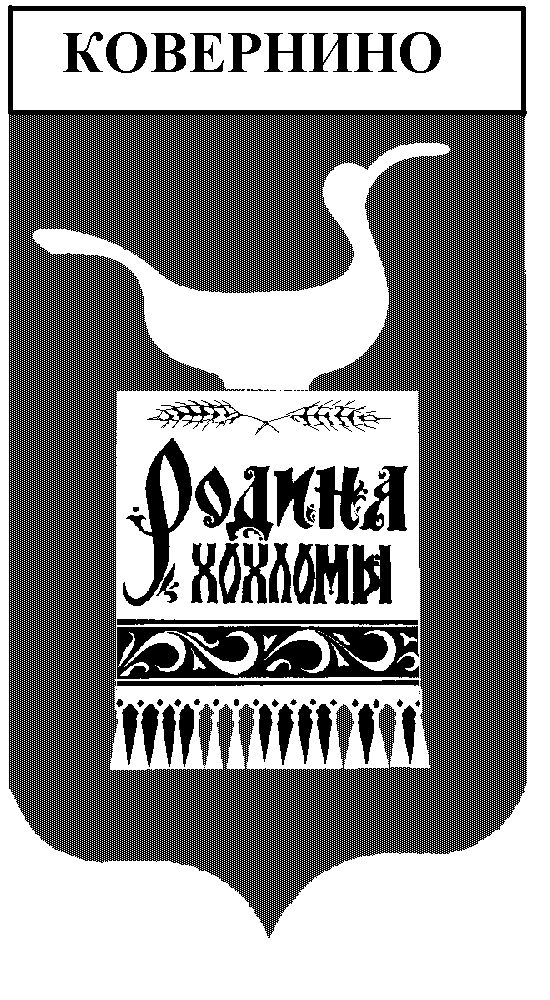 Н                       Уважаемый (ая) ____________________!Рассмотрев Ваше заявление, Администрация Ковернинского миуниципального района  Нижегородской области на основании подпункта ___ пункта 2.8. Административного регламента отказывает в предоставлении муниципальной услуги по принятию решения о подготовке документации по планировке территории, расположенного в границах:
____________________________________________________________________
_______________________________________________________________________
В связи (указывается причина отказа в соответствии с пунктом 2.8. Административного регламента).
С уважением,глава Администрации                                                           ____18.08.2017____№ _553_Кадастровый номерПлощадь, кв.мАдрес, местоположениеПравообладательЗаявитель:Реквизиты документа- правообладатель земельных участков- собственник зданий, строений, сооружений- не является собственником (в случае планируемого размещения линейного объекта)Кому

Куда
Уведомление об отказе в предоставлении муниципальной услуги по принятию решения о подготовке документации по планировке территории
